KАРАР                                                                                             РЕШЕНИЕ___ сентябрь 2022 й.                         № 229/34                       ___ сентября 2022 г.Об утверждении Правил содержания, выгула, продажи, отлова и умерщвления домашних животных на территории сельского поселения Месягутовский сельсовет муниципального района Янаульский  район Республики Башкортостан          В соответствии с Федеральным законом № 131-ФЗ от 06.10.2003 «Об общих принципах организации местного самоуправления в Российской Федерации», Уставом сельского поселения Месягутовский  сельсовет муниципального района Янаульский  район Республики Башкортостан,  в целях упорядочивания содержания домашних животных и птицы, и создания условий, исключающих возможность причинения ими вреда здоровью людей, а также создания благоприятного экологического климата на территории сельского поселения Месягутовский  сельсовет муниципального района Янаульский  район Республики Башкортостан, Совет сельского поселения Месягутовский сельсовет муниципального района Янаульский район Республики Башкортостан решил:1. Утвердить Правила содержания, выгула, продажи, отлова и умерщвления домашних животных на территории сельского поселения Месягутовский  сельсовет муниципального района Янаульский  район Республики Башкортостан согласно приложению.          2. Решение Совета сельского поселения Месягутовский сельсовет муниципального района Янаульский район Республики Башкортостан № 210/36 от 25.07.2014 года «Об утверждении Правил содержания, выгула, продажи, отлова и умерщвления домашних животных» признать утратившим силу.3. Обнародовать данное решение на информационном стенде Администрации сельского поселения Месягутовский  сельсовет муниципального района Янаульский район Республики Башкортостан, по адресу: 452815, Республика Башкортостан, Янаульский район, с. Месягутово, ул. Мира, д.12 и разместить на официальном  сайте  сельского поселения по адресу: http:mesyagyt.ru.4. Контроль за исполнением данного решения  возложить на постоянную комиссию Совета по развитию предпринимательства, земельным и аграрным вопросам, благоустройству, экологии.Глава сельского поселения                                                              Р.Р.ВалиуллинаПриложение к решению Совета сельского поселения Месягутовский  сельсовет муниципального района Янаульский  район Республики Башкортостанот 21 сентября  2022 года № 229/34Правила содержания, выгула, продажи, отлова и умерщвлениядомашних животных на территории сельского поселения Месягутовский  сельсовет муниципального района Янаульский  район Республики БашкортостанГлава 1. Общие положения1.1. Настоящие Правила разработаны в соответствии с Федеральным законом N 131-ФЗ от 06.10.2003 «Об общих принципах организации местного самоуправления в Российской Федерации»,  Уставом сельского поселения Месягутовский  сельсовет муниципального района Янаульский  район Республики Башкортостан,  в целях упорядочивания содержания домашних животных и птицы, и создания условий, исключающих возможность причинения ими вреда здоровью людей, а также создания благоприятного экологического климата на территории сельского поселения Месягутовский  сельсовет муниципального района Янаульский  район Республики Башкортостан.1.2. Настоящие Правила определяют порядок регистрации, учета домашних животных и птицы на территории сельского поселения Месягутовский сельсовет муниципального района Янаульский  район Республики Башкортостан, регламентируют условия их содержания, выгула и в случае необходимости отлова.1.3. Настоящие Правила распространяются на всех владельцев домашних животных и птицы, включая организации независимо от формы собственности и ведомственной подчиненности (далее - владелец), находящиеся на территории сельского поселения Месягутовский сельсовет муниципального района Янаульский  район Республики Башкортостан.1.4. Настоящие Правила направлены на реализацию законных прав и свобод граждан, обеспечение санитарно-эпидемиологического и ветеринарного благополучия, охрану здоровья и жизни людей.2.Основные понятия, используемые в настоящих Правилах	2.1.В настоящих Правилах используются следующие основные понятия:	2.1.1.Домашние животные – зоологические виды, кроме животных сельскохозяйственного назначения, полностью и частично содержащиеся человеком (собаки, кошки, птицы);	2.1.2.Безнадзорные животные- животные, находящиеся в общественных местах без сопровождающего лица;	2.1.3.Домашние птицы – птицы, исторически прирученные и разводимые человеком и находящиеся на содержании владельца (куры, гуси, утки и т.д.);	2.1.4.Отлов безнадзорных животных – деятельность муниципальных и иных организаций, а также физических лиц, имеющих соответствующее разрешение на поимку и изоляцию животных;	2.1.5.Жестокое обращение с животными – совершение насильственных действий, причиняющих вред животным, включая их систематическое избиение, оставление без пищи и воды на длительное время, использование для ненаучных опытов, причинение неоправданных страданий при научных опытах, мучительный способ умерщвления, использование в различных схватках, натравливание их друг на друга.Глава 2. Компетенция органов местного самоуправления в сфере содержания домашних животных и птицы, права и обязанности иных субъектов отношений, регулируемых настоящими Правилами          3.Компетенция органов местного самоуправления 	3.1.Администрация сельского поселения Месягутовский сельсовет муниципального района Янаульский  район Республики Башкортостан:	3.1.1.Принимает Правила содержания домашних животных и птицы на территории сельского поселения Месягутовский сельсовет муниципального района Янаульский  район Республики Башкортостан.	3.1.2.Осуществляет контроль за их выполнением.	3.2. Администрация сельского поселения Месягутовский сельсовет муниципального района Янаульский  район Республики Башкортостан:	3.2.1.Объявляет карантин домашних животных и птицы по представлению соответствующих органов Государственной ветеринарной службы Российской Федерации.	3.2.2.Временно ограничивает выгул и запрещает приобретение домашних животных в случаях объявления карантина домашних животных и птицы, возникновения очагов бешенства, массового падежа домашних животных и птицы, эпизоотий. 	3.2.3.Определяет порядок отлова безнадзорных домашних животных и птицы и захоронения их останков.	3.2.4.Доводит до сведения владельцев домашних животных и птицы информацию о правилах содержания и разведения домашних животных и птицы на территории сельского поселения, о правилах вакцинации домашних животных и птицы и иных ветеринарных правилах, принятых органами государственного ветеринарного надзора.	3.2.5.Осуществляет иные полномочия в соответствии с законодательством Российской Федерации.4.Права и обязанности владельцев домашних животных и птицы4.1. Владельцы домашних животных и птицы имеют право:4.1.1.Получать необходимую информацию о порядке содержания, разведения домашних животных и птицы в ветеринарных организациях и органах местного самоуправления.	4.1.2.Приобретать и отчуждать домашних животных и птицу (в том числе путем продажи, дарения, мены) с соблюдением порядка, предусмотренного настоящими Правилами.	4.1.3.Обеспложивать принадлежащих им домашних животных и птицу.4.2.Владельцы домашних животных и птицы обязаны:	4.2.1.Обеспечить надлежащие условия содержания животных в соответствии с настоящими Правилами, принимать необходимые меры, обеспечивающие безопасность окружающих.	4.2.2.Осуществлять хозяйственные и ветеринарные мероприятия, обеспечивающие предупреждение болезней животных. Не допускать загрязнения жилых помещений, лестничных клеток и других мест общего пользования в жилых домах, а также дворов, газонов, скверов. Не допускать загрязнения окружающей природной среды отходами животноводства, осуществлять во время выгула животных уборку территорий от экскрементов животных.	4.2.3.Осуществлять выпас продуктивных животных на отведенной для этих целей территории. Сопровождать животных до места выпаса и обратно.	4.2.4.Обеспечивать домашних животных и птицу кормом и водой, безопасными для их здоровья и в количестве, необходимом для нормального жизнеобеспечения домашних животных и птицы с учетом их биологических особенностей.	4.2.5.Незамедлительно сообщать в ветеринарные учреждения о случаях нанесения животными укусов человеку или животному.	4.2.6.Предоставлять ветеринарным специалистам по их требованию животных для осмотра, немедленно извещать указанных специалистов обо всех случаях внезапного падежа или одновременного массового заболевания животных, а также об их необычном поведении. До прибытия специалистов изолировать заболевшее животное. Не допускать выбрасывание трупов животных (павшие животные должны быть переданы организациям, занимающимся утилизацией).	4.2.7.Выполнять предписания должностных лиц органов государственного санитарно-эпидемиологического и ветеринарного надзора.	4.2.8. В случае отказа от дальнейшего содержания домашнего животного или птицы передать (продать) домашнее животное или птицу другому владельцу, либо обратиться в органы ветеринарного надзора с заявлением об усыплении домашнего животного или птицы. Бросать (оставлять без попечения) домашних животных и птицу запрещается.	4.2.9. Владельцы домашних животных и птицы несут ответственность за их здоровье и содержание, за соблюдение настоящих Правил, а также за моральный и имущественный ущерб, либо вред здоровью человека, причиненные домашними животными и птицей.	4.2.10.В случае социальной опасности (заболевания, пороков воспитания домашнего животного и птицы) животное подлежит усыплению по заключению органов государственного ветеринарного надзора.	4.2.11.Гуманно обращаться с животными (не отказываться от содержания животного, не оставлять без присмотра, пищи, воды, не избивать и т.п.).	4.2.12.В осенне-зимний период граждане обязаны содержать скот только в личных подворьях, не допуская факты безнадзорного бродяжничества животных, запрещается также водить скот на водопой к водоразборным колонкам, общественным колодцам, естественным водоемам.	4.2.13.В весенне-летний (пастбищный) период устанавливается следующий порядок содержания скота:	-владелец домашнего скота обязан ежедневно передавать пастуху животное для пастьбы,  вечером встретить животное и пригнать в свое подворье;	-за сохранность переданных в табун животных персональную ответственность несут пастухи табуна (весь световой день);	-на собрании граждан каждого населенного пункта устанавливается время сбора и выгона, пригона табуна в населенный пункт.    Глава 3. Содержание домашних животных и птицы5.Условия содержания домашних животных и птицы	5.1. Содержание домашних животных и птицы состоит в обеспечении владельцем домашних животных и птицы условий проживания, жизнедеятельности и ухода за домашними животными и птицей в соответствии с их биологическими особенностями, настоящими Правилами содержания домашних животных и птицы.	5.2. Запрещается выгул и выпас домашних животных и птицы (без сопровождения, намордника, поводка) на территории общего пользования, кроме мест, определенных администрацией сельского поселения специально для вышеуказанных целей.	5.3. Граждане имеют право на содержание домашних животных и птицы при соблюдении требований Правил содержания животных и птицы, а также законных прав и интересов других лиц.	5.4. Запрещается изъятие из среды обитания, приобретение и содержание в домашних условиях диких животных и птицы, не приспособленных к проживанию совместно с человеком, за исключением содержания таких животных и птицы в служебных целях (в зоопарках, цирках и иных организациях).	5.5. На территории сельского поселения Месягутовский сельсовет муниципального района Янаульский  район Республики Башкортостан осуществляется регистрация и перерегистрация домашних животных и птицы в целях:	5.5.1. учета домашних животных и птицы на территории сельского поселения Месягутовский сельсовет муниципального района Янаульский  район Республики Башкортостан;	5.5.2. создания базы данных о домашних животных и птице, в том числе для организации розыска пропавших животных и птицы и возвращения их владельцам;	5.2.3. решения проблемы  безнадзорных домашних животных и птицы;	5.2.4. осуществления ветеринарного и санитарного надзора за домашними животными и птицей, проведения мероприятий по предупреждению болезней домашних животных и птицы;	5.5.5. своевременного предупреждения завоза инфицированных домашних животных и птицы из других государств или субъектов Российской Федерации на территорию сельского поселения Месягутовский сельсовет муниципального района Янаульский  район Республики Башкортостан.5.6.При общении с домашними животными запрещается:	5.6.1.использование инвентаря и иных приспособлений, травмирующих домашних животных;	5.6.2.нанесение побоев, удаление когтей, принуждение домашнего животного к выполнению действий, могущих привести к травмам и увечьям;	5.6.3.использование домашних животных в условиях чрезмерных физических нагрузок. 	5.6.4.оставление домашних животных без пищи и воды, а также содержание в условиях, не соответствующих их естественным потребностям;	5.6.5.натравливание (понуждение к нападению) на людей или на других домашних животных;	5.6.6.организация и проведение зрелищных мероприятий, допускающих жестокое обращение с домашними животными;	5.6.7.организация, проведение и пропаганда боев с участием домашних животных;6.Регистрация домашних животных и птицы	6.1.Все домашние животные, принадлежащие гражданам и организациям, подлежат обязательной регистрации с выдачей ветеринарного паспорта. 	6.2.По заявлению владельца домашнего животного и птицы ветеринарная служба (далее- орган регистрации домашних животных и птицы) производит регистрацию домашнего животного и птицы.	6.3.При регистрации владелец домашнего животного и птицы должен быть ознакомлен с настоящими Правилами содержания домашних животных и птицы. Факт ознакомления удостоверяется подписью владельца домашнего животного и птицы в Книге регистрации домашних животных и птицы.	6.4.В случае гибели домашнего животного владелец обязан сообщить органу, зарегистрировавшему либо перерегистрировавшему его, о чем делается запись в Книге регистрации домашних животных.	6.5.При изменении места жительства владелец подлежащего регистрации домашнего животного обязан пройти перерегистрацию по новому месту жительства в трехмесячный срок.	6.6.Инвалиды по зрению для регистрации собаки-поводыря предъявляют справку о вакцинации собаки и удостоверение инвалида по зрению. Орган регистрации домашних животных и птицы обязан зарегистрировать собаку-поводыря по предъявлении указанных документов с выдачей регистрационного удостоверения и индивидуального номерного знака.7.Продажа и приобретение домашних животных и птицы	7.1.Торговля домашними животными и птицей в публичных местах запрещается.	7.2.Торговля домашними животными осуществляется через питомники, магазины и на специализированных рынках по продаже домашних животных и птицы.8.Вакцинация домашних животных и птицы	8.1.Владельцы домашних животных и птицы обязаны провести вакцинацию от инфекционных болезней в сроки, установленные органами ветеринарного надзора. Органы ветеринарного надзора обязаны предоставлять владельцам домашних животных и птицы информации о сроках вакцинации.	8.2.Вакцинация домашних животных и птицы против бешенства осуществляется бесплатно.9.Карантин домашних животных и птицы	9.1.Карантин домашних животных и птицы вводится и объявляется администрацией сельского поселения по представлению соответствующих органов Государственной ветеринарной службы.	9.2.Органы ветеринарного надзора обязаны своевременно оповещать владельцев домашних животных и птицы о карантине домашних животных и птицы, вправе потребовать их изоляции или усыпления в случаях особо опасных заболеваний.	9.3.Владельцы домашних животных и птицы обязаны соблюдать установленные правила карантина домашних животных и птицы. Запрещается выгуливать больных животных и птицу, на которых наложен карантин.	9.4.Владельцы домашних животных и птицы обязаны сообщить в органы ветеринарного надзора о случаях внезапного падежа, массового заболевания или необычного поведения домашних животных и птицы.10.Умерщвление и захоронение останков домашних животных и птицы	10.1.Умерщвление домашних животных и птицы, от которых отказались владельцы, а также безнадзорных собак и кошек производится ветеринарными службами или специализированными организациями путем усыпления либо иными гуманными способами.	10.2.Захоронение останков домашних животных и птицы производится в местах и в порядке, определенных администрацией сельского поселения Месягутовский сельсовет муниципального района Янаульский  район Республики Башкортостан.	10.3.Запрещаются кремация и захоронение останков домашних животных и птицы без ветеринарного освидетельствования по месту захоронения.Глава 4.Особенности содержания собак и кошек11.Условия содержания собак и кошек	Условия содержания домашних животных должны отвечать определенным требованиям, при этом не допускается: 11.1. Лишение домашних животных возможности удовлетворять присущие им потребности в пище, воде, сне, движениях, контактах:а) нарушение норм, рационов и режимов кормления, поения, содержания и разведения животных, нарушение правил и режимов соответствующих требований и рекомендаций, утвержденных органами местного самоуправления в пределах их компетенции или комиссиями по защите животных; б) содержание и использование животных при отсутствии у владельца или пользователя возможности обеспечить животным нормальные условия пребывания; в) содержание животных в условиях, не обеспечивающих удовлетворение их потребности в движении (моционе).	11.2.Запрещается постоянное содержание собак и кошек на балконах и лоджиях, содержание (вскармливание) их в местах общего пользования жилых домов (на лестничных клетках, чердаках, в подвалах и других подсобных помещениях).12.Выгул собак	12.1.Выгул собак разрешается на площадках, пустырях и других территориях, определяемых администрацией сельского поселения Месягутовский сельсовет муниципального района Янаульский  район Республики Башкортостан на отведенных площадках устанавливаются знаки о разрешении выгула собак.	12.2.Запрещается выгуливать собак без сопровождающего лица, без поводка, без намордника и оставлять их без присмотра.	12.3.Запрещается выгуливать собак на детских и спортивных площадках, школьных дворах, особо охраняемых и иных территориях, определяемых законодательством и нормативными правовыми актами органов местного самоуправления.	12.4.Запрещается посещать с собаками магазины, пункты общественного питания, медицинские, культурные и образовательные организации.	12.5.Владельцы собак, имеющие в собственности земельный участок, жилой дом, могут содержать собак в свободном выгуле на огороженной территории или на привязи. При входе на участок или во двор жилого дома должна быть сделана предупреждающая надпись о наличии собак.	13.Отлов безнадзорных собак и кошек	13.1.Запрещается жестокое обращение с отловленными безнадзорными животными при их транспортировке и временном содержании.	13.2.Отлов и организация временного содержания безнадзорных продуктивных животных осуществляется  специализированной организацией. 14.Содержание сельскохозяйственного продуктивного скота и птицы14.1. На территории сельского поселения на придомовых земельных участках допускается размещать хозяйственные постройки для содержания сельскохозяйственного продуктивного скота и птицы (далее по тексту - скот и птица), а также хозяйственные подъезды и скотопрогоны.14.2. Постройки для содержания скота и птицы допускается пристраивать только к усадебным одно-, двухквартирным домам при изоляции их от жилых комнат не менее чем тремя подсобными помещениями; при этом помещения для скота и птицы должны иметь изолированный наружный вход, расположенный не ближе  от входа в дом.14.3. Содержание скота и птицы (кролики, куры, гуси и др.) разрешается в хозяйственных помещениях, учитывая расстояния до объектов жилой застройки.Нормативный разрыв:Содержание крупного и мелкого рогатого скота, а также домашней птицы в приусадебном или фермерском хозяйстве допускается при условии соблюдения санитарно-гигиенических, ветеринарно-санитарных норм и настоящих Правил.14.5. Выпускать птицу за территорию частного домовладения запрещается.14.6. Выгул водоплавающей птицы до естественных водоемов и обратно осуществляется под присмотром ее владельца, либо ответственного.14.7. Домашняя птица (куры, утки, гуси, индюки) должна содержаться в вольерах, закрытых для проникновения дикой птицы.14.8. Владельцы крупного рогатого скота (коровы, телята свыше 3-х мес.) обязаны оформить паспортизацию скота в ветеринарной службе района.14.9. Животные должны содержаться в предусмотренных для их содержания помещениях (загонах), не менее  от детских, пищевых и лечебных учреждений. Владельцы животных должны своевременно проводить ветеринарную обработку скота. В случае обнаружения болезни животных срочно обращаться к ветврачу.14.10. Скот до места выгона на пастбище проводится на привязи (на веревке), либо в сопровождении ответственного лица (владельца). С асфальтобетонного покрытия дорог, тротуаров, экскременты убираются владельцами животных. Запрещено оставлять животных без присмотра. Выпас скота производится только в отведенных для этих целей местах, за пределами населенного пункта, под присмотром ответственного лица (пастуха). Бесконтрольный выпас скота и других животных на территории населенных пункта и за его пределами категорически запрещен. Не допускать выпас скота на частных паевых землях, газонах, в скверах, парках, детских игровых площадках. Не допускать выпас при химических обработках мест выпаса.14.11 Потрава посевов коллективных сельхозпредприятий предприятий и граждан, стогов, порча и уничтожение находящегося в поле собранного урожая сельскохозяйственных культур, повреждение зеленых насаждений крупным и мелким рогатым скотом и птицей влечет за собой административную ответственность владельцев животных и птицы.14.12. Складирование кормов, навоза и компоста разрешается владельцам животных только на территории приусадебного участка, в исключительных случаях на специально отведенном органом местного самоуправления земельном участке с обязательным выполнением противопожарных, санитарных, ветеринарных и эстетических норм и требований.14.13. Категорически запрещается складирование навоза и компоста на землях общего пользования, на придомовых территориях, на муниципальных дорогах и тротуарах, на улицах и переулках, иных территориях не предусмотренных для складирования на территории сельского поселения.14.14. Крупный и мелкий рогатый скот, находящийся без присмотра, а также не имеющий номера, считается бродячим и подлежит отлову специализированными организациями.14.14. Убой скота, свиней, лошадей должен производиться только в специально оборудованных для этого убойных пунктах или площадках, при этом исключая попадание отходов на улицы, переулки и другие территории населенного пункта.14.15. Категорически запрещается содержать в домашних условиях хищников, хищных рептилий, змей, ядовитых насекомых, пауков и других животных, опасных для жизни окружающих.Глава 5. Ответственность за правонарушения в сфере содержания домашних животных и птицы15.Административная ответственность в сфере содержания домашних животных и птицы	15.1.Владельцы домашних животных и птицы и должностные лица за нарушение требования настоящих Правил привлекаются к административной ответственности в порядке и на условиях, предусмотренных законодательством Российской Федерации.	Производство по делам об административных правонарушениях и порядок обжалования постановлений по делам об административных правонарушениях осуществляется в соответствии с административным законодательством Российской Федерации.	15.2.Дела об административных правонарушениях, связанных с несоблюдением требования настоящих Правил, рассматриваются в соответствии с законодательством Российской Федерации.БАШKОРТОСТАН РЕСПУБЛИКАHЫЯNАУЫЛ  РАЙОНЫ МУНИЦИПАЛЬ РАЙОНЫНЫN мeсefyт   АУЫЛ СОВЕТЫ АУЫЛ БИЛEМEHЕ  СОВЕТЫ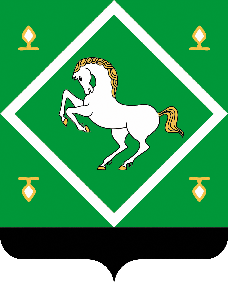 СОВЕТсельского поселенияМЕСЯГУТОВСКИЙ СЕЛЬСОВЕТМУНИЦИПАЛЬНОГО  районаЯНАУЛЬСКИЙ РАЙОН РЕСПУБЛИКИ БАШКОРТОСТАННормативныйразрыв:Поголовье кролики шт.Поголовье птица шт.до 10до 30до 20до 45до 30до 60до 40до 75